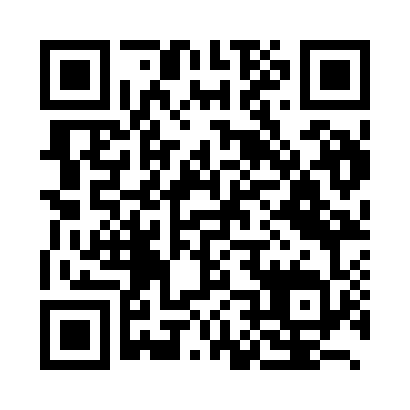 Prayer times for Kōfu, JapanWed 1 May 2024 - Fri 31 May 2024High Latitude Method: NonePrayer Calculation Method: Muslim World LeagueAsar Calculation Method: ShafiPrayer times provided by https://www.salahtimes.comDateDayFajrSunriseDhuhrAsrMaghribIsha1Wed3:194:5411:433:286:328:022Thu3:174:5311:433:286:338:033Fri3:164:5211:433:286:348:044Sat3:154:5111:433:286:358:055Sun3:134:5011:423:286:368:066Mon3:124:4911:423:286:378:077Tue3:114:4811:423:286:378:098Wed3:094:4711:423:296:388:109Thu3:084:4611:423:296:398:1110Fri3:074:4511:423:296:408:1211Sat3:054:4411:423:296:418:1312Sun3:044:4311:423:296:418:1413Mon3:034:4211:423:296:428:1514Tue3:024:4211:423:296:438:1715Wed3:014:4111:423:296:448:1816Thu3:004:4011:423:306:458:1917Fri2:584:3911:423:306:458:2018Sat2:574:3811:423:306:468:2119Sun2:564:3811:423:306:478:2220Mon2:554:3711:423:306:488:2321Tue2:544:3711:423:306:498:2422Wed2:534:3611:423:316:498:2523Thu2:524:3511:433:316:508:2624Fri2:514:3511:433:316:518:2825Sat2:514:3411:433:316:518:2926Sun2:504:3411:433:316:528:3027Mon2:494:3311:433:316:538:3128Tue2:484:3311:433:326:548:3229Wed2:474:3211:433:326:548:3230Thu2:474:3211:433:326:558:3331Fri2:464:3211:433:326:568:34